МУНИЦИПАЛЬНОЕ ОБРАЗОВАНИЕ «КАРГАСОКСКИЙ РАЙОН»	ТОМСКАЯ ОБЛАСТЬ	Управление образования, опеки и попечительстваМУНИЦИПАЛЬНОЕ ОБРАЗОВАТЕЛЬНОЕУЧРЕЖДЕНИЕ"СТАРОЮГИНСКАЯ ОСНОВНАЯ ОБЩЕОБРАЗОВАТЕЛЬНАЯ ШКОЛА"636715, Томская область, Каргасокский район,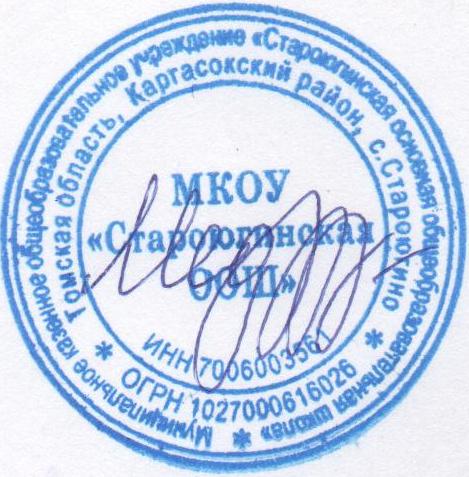 с.Староюгино, ул. Береговая, 72 Телефон/факс: (38 253) 33-144E-mail: sugino@edo.kargasok.net УТВЕРЖДЕНО                                                            от 01.09.2020 Директор  ________________\  К.П.МедведеваПлан спортивно-массовых мероприятий школьного спортивного клуба«Фортуна» на 2023-2024год.№ п/пНаименование мероприятияСроки проведенияМесто проведенияОтветственный за проведение1.Туристический походСентябрьс. Староюгино, школаАнаньев В.Я.2.Осенний кроссОктябрь с. Староюгино, школаАнаньев В.Я.3.Сдача норм ГТОНоябрьс. Староюгино, школаАнаньев В.Я.4.День здоровья В течение годас. Староюгино, школаАнаньев В.Я.5.ПионерболНоябрь с. Староюгино, школаАнаньев В.Я.6.Открытие лыжного сезона. Массовый стартДекабрь с. Староюгино, школаАнаньев В.Я.7.Лыжные гонки, посвященные памяти Ю.А. ПеремитинаФевраль с. Новоюгино, школаАнаньев В.Я.8.Лыжные гонки, посвященные памяти Ю.А. ПеремитинаФевраль с. Староюгино, школаАнаньев В.Я.9.Закрытие лыжного сезонаМарт с. Староюгино, школаАнаньев В.Я.10.«Охотники и утки». Игра «Снайперы»Апрельс. Староюгино, школаАнаньев В.Я.11.ПионерболМайс. Староюгино, школаАнаньев В.Я.12.Весенний кроссМайс. Староюгино, школаАнаньев В.Я.13.«Русская лапта»Майс. Староюгино, школаАнаньев В.Я.14.«Веселые старты»В течение годас. Староюгино, школаАнаньев В.Я.